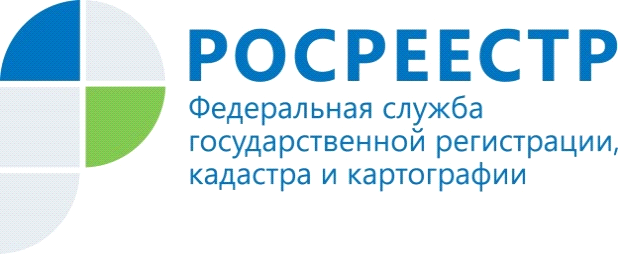 Управление  Росреестра по Костромской области напоминает заявителям, что в настоящее время на портале Росреестра (www.rosreestr.ru) доступны более 20 электронных услуг и сервисов. Наиболее востребованные услуги ведомства – государственный кадастровый учет и (или) государственная регистрация прав на недвижимое имущество, получение сведений из Единого государственного реестра недвижимости (ЕГРН).На портале Росреестра даны пошаговые инструкции, а также описаны способы получения каждой услуги, ее сроки и стоимость.Заявитель также получает  ряд преимуществ: экономия времени, исключение влияния человеческого фактора, оформление документов без личного участия и в некоторых случаях сокращение затрат на госпошлину. Кроме того, в электронном виде в полной мере реализован принцип экстерриториальности. Вы подаете заявление на портал Росреестра, и затем оно поступает в соответствующий территориальный орган на обработку. Можно продать свою недвижимость, находящуюся в другом городе или регионе.За 7 месяцев 2017 года в электронном виде в Управление поступило 1169 заявлений на государственный кадастровый учет и (или) государственную регистрацию прав на недвижимое имущество. 